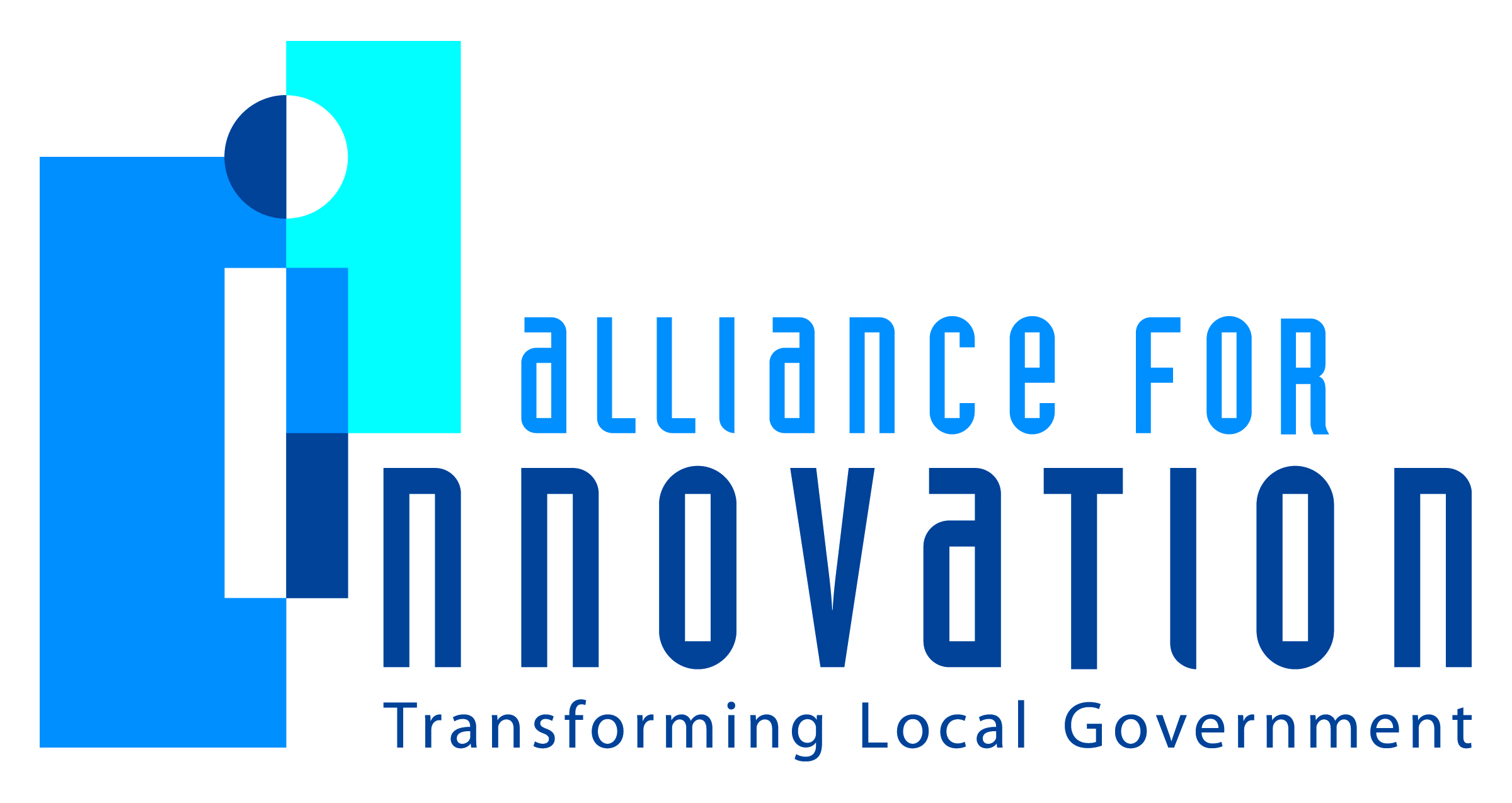 Innovation Award Application 2014AUTOMATED SECURE ALARM PROTOCOL (ASAP) MESSAGE BROKER SERVICEDescribe the Program/project/ product/ service innovation:Short description of the importance, internal impact, and community benefits:What makes this a quantum leap of creativity?Who benefits?How was the program/project/product/service initiated and implemented?What risks were taken?What, if any were the costs and/or savings?What are the lessons learned that other local governments can learn from?What department and/or individual(s) championed the innovation? If a contractor was used, please list the name and their contact information.Any additional information you would like to share?Hyperlinks to articles written about this project: http://psc.apcointl.org/2012/12/21/district-of-columbia-implements-new-asap-alarm-response-program/ http://psc.apcointl.org/?s=HOUSTON%E2%80%99S+NEW+ALARM+RESPONSE+PROGRAM+PROJECTS+ANNUAL+SAVINGS+OF+%241-2+MILLIONhttp://www.govtech.com/public-safety/Houston-Streamlines-Security-Alarm-Notifications-911.htmlhttp://www.securitysystemsnews.com/article/ul-intertek-announce-support-asaphttp://psc.apcointl.org/2011/08/02/automated-secure-alarm-protocol-reduces-9-1-1-processing-responses-times/http://psc.apcointl.org/2011/12/13/asap-makes-a-difference-in-houston-burglary/http://psc.apcointl.org/2012/01/26/asap-to-psap-a-preview-of-phase-ii/http://psc.apcointl.org/2012/02/28/asap-to-psap-alarm-monitoring-companies-lining-up/